SHarED Trust Communication Plan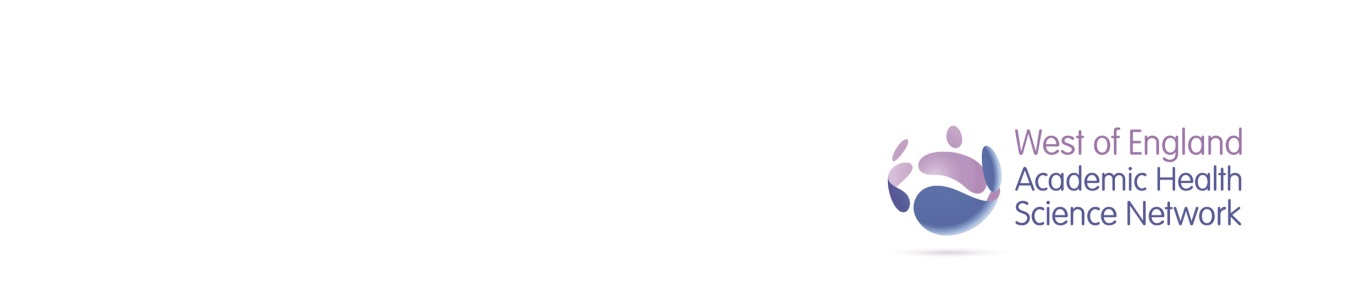 AudienceAudienceWhat do we want the audience to do? 
What is their role in making the project a success?ChannelsManageSatisfyInformMonitor